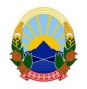 Република Македонија     И З В Р Ш И Т Е Л                                                                 	                 ПРЕМТИМ ЌЕРИМИ именуван за подрачјето      на Основниот суд  Куманово, Крива Паланка и Кратово     ул. 11-ти Октомври бб, лок. Хотел Куманово                   			         тел. 031-511-388; izvrsitel@premtimqerimi.eu.mk                            		И.бр.904/2017ЈАВНА ОБЈАВА(врз основа на член 48, од Законот за извршување, Сл. Весник бр. 72 од 12.04.2016 година)Извршителот Премтим Ќерими постапувајќи по предлог на доверителот Комерцијална банка АД Скопје од Скопје  и седиште на  ул.Орце Николов бр.3,  против солидарните должници  ДПТУ МАК-КОЖА ДОО увоз-извоз Куманово од Куманово со седиште на ул. Индустриска бб, и  Никола Ѓорѓиевски од Куманово со живеалиште на  ул.Теофан Економов бр.19, заради остварување на парично  побарување,  , на ден 15.04.2019 го								ПОВИКУВАсолидарниот должник  Никола Ѓорѓиевски да се јави во канцеларијата на извршителот Премтим Ќерими од Куманово  на ул. 11-ти Октомври бб, лок. Хотел Куманово Куманово, заради доставување на Заклучок за втора продажба на подвижни премдети со усно јавно наддавање врз основа на чл. 108 и 109 од ЗИ  од 08.04.2019  год, заведено со И.бр.904/2017 ВО РОК ОД 3 (ТРИ ) ДЕНА, сметано од денот на објавување на ова јавно повикување во јавното гласило. СЕ ПРЕДУПРЕДУВА солидарниот должник  Никола Ѓорѓиевски дека ваквиот начин на доставување се смета за уредна достава и дека за негативните последици кои можат да настанат ги сноси самата странка. 	Оваа објава се објавува еднократно во дневен весник Нова Македонија и на веб страната на Комора на Извршители на Република Македонија . 	ИЗВРШИТЕЛ 								         Премтим Ќерими